          Совет сельского поселения Бельский сельсоветмуниципального района Гафурийский район Республики Башкортостан произвести уточнение бюджета за счет свободного остатка на 01 января 2016 года  по следующим кодам: 0503/791/52/1/00/06050/244/340.3/ФЗ.131.03.116//РП-А-2800//                         +100000,00 0104/791/99/0/00/02040/244/226.10/ФЗ.131.03.2//РП-А-0100//                              +20000,000412/791/52/2/00/03330/244/226.10/ФЗ.131.03.108/РП-А-2900//                          +80000,000104/791/99/0/00/02040/244/225.6/ФЗ.131.03.2//РП-А-0100//                              +40000,00Итого                                                                                                                 240000,00Глава сельского поселения                                     Ю.З.Ахмеровс.Инзелгаот 15.01.2016 г.№12-25з          Совет сельского поселения Бельский сельсоветмуниципального района Гафурийский район Республики Башкортостан произвести уточнение бюджета за счет свободного остатка на 01 января 2016 года  по следующим кодам:  0104/791/99/0/00/02040/244/223.6/ФЗ.131.03.2//РП-А-0100//                              +1319,10      0310/791/50/1/00/24300/244/223.6/ФЗ.131.03.119//РП-А-1700//                          +  36657,00 0503/791/52/1/00/06050/244/223.6/ФЗ.131.03.116//РП-А-2800//                         +14023,90Итого                                                                                                                52000,00Совет сельского поселения Бельский сельсоветмуниципального района Гафурийский район Республики Башкортостан решил в связи с производственной необходимостью передвинуть кредиты  по следующим кодам:0104/791/99/0/00/02040/244/225.6/ФЗ.131.03.2//РП-А-0100//                              -40000,000104/791/99/0/00/02040/244/226.10/ФЗ.131.03.2//РП-А-0100//                              -4420,400503/791/52/1/00/06050/244/223.6/ФЗ.131.03.116//РП-А-2800//                         +44420,40Итого:                                                                                                                          44420,40Глава сельского поселения                                     Ю.З.Ахмеровс.Инзелгаот 19.01.2016 г.№13-26зСовет сельского поселения Бельский сельсоветмуниципального района Гафурийский район Республики Башкортостан решил в связи с производственной необходимостью передвинуть кредиты  по следующим кодам:0104/791/99/0/00/02040/244/226.10/ФЗ.131.03.2//РП-А-0100//                              -3000,000101/791/99/0/00/04187/244/290.8/ФЗ.131.03.112//РП-А-2300//                           +3000,00                              (спортивные соревнования)Итого:                                                                                                                          3000,00Глава сельского поселения                                     Ю.З.Ахмеровс.Инзелгаот 02.02.2016 г.№14-28зСовет сельского поселения Бельский сельсоветмуниципального района Гафурийский район Республики Башкортостан решил в связи с производственной необходимостью передвинуть кредиты  по следующим кодам:0310/791/50/1/00/24300/244/225.6/ФЗ.131.03.119//РП-А-1700//                          -213000,000310/791/50/1/00/24300/244/222/ФЗ.131.03.119//РП-А-1700//                          + 213000,00Итого:                                                                                                                          213000,00Глава сельского поселения                                     Ю.З.Ахмеровс.Инзелгаот 09.02.2016 г.№15-29зСовет сельского поселения Бельский сельсоветмуниципального района Гафурийский район Республики Башкортостан решил в связи с производственной необходимостью передвинуть кредиты  по следующим кодам:0503/791/52/1/00/06050/244/223.6/ФЗ.131.03.116//РП-А-2800//                         -25729,000104/791/99/0/00/02040/244/225.6/ФЗ.131.03.2//РП-А-0100//                             +25729,00Итого:                                                                                                                          25729,00Глава сельского поселения                                     Ю.З.Ахмеровс.Инзелгаот 18.02.2016 г.№16-30зСовет сельского поселения Бельский сельсоветмуниципального района Гафурийский район Республики Башкортостан решил в связи с производственной необходимостью передвинуть кредиты  по следующим кодам:0503/791/52/1/00/06050/244/223.6/ФЗ.131.03.116//РП-А-2800//                         -10000,000111/791/99/0/00/075/870/290.8/ФЗ.131.03.128//РП-Г-6300//                             +10000,00Итого:                                                                                                                          10000,00Глава сельского поселения                                     Ю.З.Ахмеровс.Инзелгаот 18.02.2016 г.№16-31зСовет сельского поселения Бельский сельсоветмуниципального района Гафурийский район Республики Башкортостан решил в связи с производственной необходимостью передвинуть кредиты  по следующим кодам:0409/791/52/1/00/03150/244/225.1/ФЗ.131.03.124//РП-А-1200//                         -50000,000503/791/52/1/00/06050/244/225.1/ФЗ.131.03.109//РП-А-2800//                             +50000,00Итого:                                                                                                                          50000,00Глава сельского поселения                                     Ю.З.Ахмеровс.Инзелгаот 29.02.2016 г.№17-32зСовет сельского поселения Бельский сельсоветмуниципального района Гафурийский район Республики Башкортостан решил в связи с производственной необходимостью передвинуть кредиты  по следующим кодам: 0503/791/52/1/00/06050/244/223.6/ФЗ.131.03.116//РП-А-2800//                         -22715,30 0104/791/99/0/00/02040/244/223.6/ФЗ.131.03.2//РП-А-0100//                              -1319,10      0310/791/50/1/00/24300/244/223.6/ФЗ.131.03.119//РП-А-1700//                          -36657,00Итого:                                                                                                                    60691,40 0102/791/99/0/00/02030/121/211/ФЗ.131.03.2//РП-А-0100//                              +46975,20 0102/791/99/0/00/02030/129/213/ФЗ.131.03.2//РП-А-0100//                              +13716,20Итого:                                                                                                                          60691,40Глава сельского поселения                                     Ю.З.Ахмеровс.Инзелгаот 11.03.2016 г.№19-34зСовет сельского поселения Бельский сельсоветмуниципального района Гафурийский район Республики Башкортостан решил в связи с производственной необходимостью передвинуть кредиты  по следующим кодам:  0104/791/99/0/00/02040/244/223.5/ФЗ.131.03.2//РП-А-0100//                              -118000,00   0104/791/99/0/00/02040/244/310.2/ФЗ.131.03.2//РП-А-0100//                              +38000,00  0502/791/52/1/00/03560/244/226.10/ФЗ.131.03.101//РП-А-1100//                      +80000,00               (разработка  схемы газоснабжения сельского поселения)Итого:                                                                                                                    118000,00Глава сельского поселения                                     Ю.З.Ахмеровс.Инзелгаот 17.03.2016 г.№20-36зСовет сельского поселения Бельский сельсоветмуниципального района Гафурийский район Республики Башкортостан решил в связи с производственной необходимостью передвинуть кредиты  по следующим кодам:  0104/791/99/0/00/02040/244/223.5/ФЗ.131.03.2//РП-А-0100//                              -3561,24   0502/791/52/1/00/03560/244/226.10/ФЗ.131.03.101//РП-А-1100//                       +3561,24Итого:                                                                                                             3561,24                                                                                    Глава сельского поселения                                     Ю.З.Ахмеровс.Инзелгаот 14.04.2016 г.№22-38зСовет сельского поселения Бельский сельсоветмуниципального района Гафурийский район Республики Башкортостан решил в связи с производственной необходимостью передвинуть кредиты  по следующим кодам:0503/791/52/1/00/06050/244/223.6/ФЗ.131.03.116//РП-А-2800//                         -700,000104/791/99/0/00/02040/244/225.6/ФЗ.131.03.2//РП-А-0100//                             +700,00Итого:                                                                                                                          700,00Глава сельского поселения                                     Ю.З.Ахмеровс.Инзелгаот 21.04.2016 г.№23-38зСовет сельского поселения Бельский сельсоветмуниципального района Гафурийский район Республики Башкортостан решил в связи с производственной необходимостью передвинуть кредиты  по следующим кодам:0503/791/52/1/00/06050/244/223.6/ФЗ.131.03.116//РП-А-2800//                              -22916,920412/791/99/0/00/07211/224/226.2/ФЗ.131.03.108//РП-А-2900//                             +22916,92                           (земельные кадастровые работы)Итого:                                                                                                                          22916,92Глава сельского поселения                                     Ю.З.Ахмеровс.Инзелгаот 21.04.2016 г.№23-40зСовет сельского поселения Бельский сельсоветмуниципального района Гафурийский район Республики Башкортостан решил в связи с производственной необходимостью передвинуть кредиты  по следующим кодам:0503/791/52/1/00/06050/244/223.6/ФЗ.131.03.116//РП-А-2800//                              +23616,920412/791/99/0/00/03330/244/226.2/ФЗ.131.03.108//РП-А-2900//                             +97500,00                           (земельные кадастровые работы)Итого:                                                                                                                       121116,92                   0104/791/99/0/00/02040/244/223.5/ФЗ.131.03.2//РП-А-0100//                             -25938,760104/791/99/0/00/02040/244/340.3/ФЗ.131.03.2//РП-А-0100//                             -10000,00 0104/791/99/0/00/02040/244/290.1.1/ФЗ.131.03.2//РП-А-0100//                         -10000,000104/791/99/0/00/02040/244/310.2/ФЗ.131.03.2//РП-А-0100//                             -1178,160310/791/50/1/00/24300/244/340.3/ФЗ.131.03.119//РП-А-1700//                          -50000,000412/791/52/2/00/03330/244/226.10/ФЗ.131.03.108//РП-А-2900//                       -24000,00Итого:                                                                                                                          121116,92Глава сельского поселения                                     Ю.З.Ахмеровс.Инзелгаот 18.05.2016 г.№25-42зСовет сельского поселения Бельский сельсоветмуниципального района Гафурийский район Республики Башкортостан решил в связи с производственной необходимостью передвинуть кредиты  по следующим кодам:0801/791/51/1/00/72010/244/225.2/РП.160.10.2//РП-А-2000//                              -2259,000801/791/51/1/00/72010/244/226.3/РП.160.10.2//РП-А-2000//                              +2259,00                                            (проектно-сметная работа)Итого:                                                                                                                          2259,00Глава сельского поселения                                     Ю.З.Ахмеровс.Инзелгаот 02.06.2016 г.№27-46зБАШ?ОРТОСТАН РЕСПУБЛИКА№Ы;АФУРИ РАЙОНЫМУНИЦИПАЛЬ РАЙОНЫНЫ*БЕЛЬСКИЙ АУЫЛСОВЕТЫ АУЫЛ БИЛ"М"№ЕСОВЕТЫ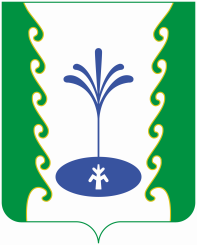 СОВЕТСЕЛЬСКОГО ПОСЕЛЕНИЯБЕЛЬСКИЙ СЕЛЬСОВЕТМУНИЦИПАЛЬНОГО РАЙОНА ГАФУРИЙСКИЙ РАЙОН РЕСПУБЛИКИ БАШКОРТОСТАН                 КАРАРРЕШЕНИЕБАШ?ОРТОСТАН РЕСПУБЛИКА№Ы;АФУРИ РАЙОНЫМУНИЦИПАЛЬ РАЙОНЫНЫ*БЕЛЬСКИЙ АУЫЛСОВЕТЫ АУЫЛ БИЛ"М"№ЕСОВЕТЫСОВЕТСЕЛЬСКОГО ПОСЕЛЕНИЯБЕЛЬСКИЙ СЕЛЬСОВЕТМУНИЦИПАЛЬНОГО РАЙОНА ГАФУРИЙСКИЙ РАЙОН РЕСПУБЛИКИ БАШКОРТОСТАН                 КАРАРРЕШЕНИЕБАШ?ОРТОСТАН РЕСПУБЛИКА№Ы;АФУРИ РАЙОНЫМУНИЦИПАЛЬ РАЙОНЫНЫ*БЕЛЬСКИЙ АУЫЛСОВЕТЫ АУЫЛ БИЛ"М"№ЕСОВЕТЫСОВЕТСЕЛЬСКОГО ПОСЕЛЕНИЯБЕЛЬСКИЙ СЕЛЬСОВЕТМУНИЦИПАЛЬНОГО РАЙОНА ГАФУРИЙСКИЙ РАЙОН РЕСПУБЛИКИ БАШКОРТОСТАН                 КАРАРРЕШЕНИЕБАШ?ОРТОСТАН РЕСПУБЛИКА№Ы;АФУРИ РАЙОНЫМУНИЦИПАЛЬ РАЙОНЫНЫ*БЕЛЬСКИЙ АУЫЛСОВЕТЫ АУЫЛ БИЛ"М"№ЕСОВЕТЫСОВЕТСЕЛЬСКОГО ПОСЕЛЕНИЯБЕЛЬСКИЙ СЕЛЬСОВЕТМУНИЦИПАЛЬНОГО РАЙОНА ГАФУРИЙСКИЙ РАЙОН РЕСПУБЛИКИ БАШКОРТОСТАН                 КАРАРРЕШЕНИЕБАШ?ОРТОСТАН РЕСПУБЛИКА№Ы;АФУРИ РАЙОНЫМУНИЦИПАЛЬ РАЙОНЫНЫ*БЕЛЬСКИЙ АУЫЛСОВЕТЫ АУЫЛ БИЛ"М"№ЕСОВЕТЫСОВЕТСЕЛЬСКОГО ПОСЕЛЕНИЯБЕЛЬСКИЙ СЕЛЬСОВЕТМУНИЦИПАЛЬНОГО РАЙОНА ГАФУРИЙСКИЙ РАЙОН РЕСПУБЛИКИ БАШКОРТОСТАН                 КАРАРРЕШЕНИЕБАШ?ОРТОСТАН РЕСПУБЛИКА№Ы;АФУРИ РАЙОНЫМУНИЦИПАЛЬ РАЙОНЫНЫ*БЕЛЬСКИЙ АУЫЛСОВЕТЫ АУЫЛ БИЛ"М"№ЕСОВЕТЫСОВЕТСЕЛЬСКОГО ПОСЕЛЕНИЯБЕЛЬСКИЙ СЕЛЬСОВЕТМУНИЦИПАЛЬНОГО РАЙОНА ГАФУРИЙСКИЙ РАЙОН РЕСПУБЛИКИ БАШКОРТОСТАН                 КАРАРРЕШЕНИЕБАШ?ОРТОСТАН РЕСПУБЛИКА№Ы;АФУРИ РАЙОНЫМУНИЦИПАЛЬ РАЙОНЫНЫ*БЕЛЬСКИЙ АУЫЛСОВЕТЫ АУЫЛ БИЛ"М"№ЕСОВЕТЫСОВЕТСЕЛЬСКОГО ПОСЕЛЕНИЯБЕЛЬСКИЙ СЕЛЬСОВЕТМУНИЦИПАЛЬНОГО РАЙОНА ГАФУРИЙСКИЙ РАЙОН РЕСПУБЛИКИ БАШКОРТОСТАН                 КАРАРРЕШЕНИЕБАШ?ОРТОСТАН РЕСПУБЛИКА№Ы;АФУРИ РАЙОНЫМУНИЦИПАЛЬ РАЙОНЫНЫ*БЕЛЬСКИЙ АУЫЛСОВЕТЫ АУЫЛ БИЛ"М"№ЕСОВЕТЫСОВЕТСЕЛЬСКОГО ПОСЕЛЕНИЯБЕЛЬСКИЙ СЕЛЬСОВЕТМУНИЦИПАЛЬНОГО РАЙОНА ГАФУРИЙСКИЙ РАЙОН РЕСПУБЛИКИ БАШКОРТОСТАН                 КАРАРРЕШЕНИЕБАШ?ОРТОСТАН РЕСПУБЛИКА№Ы;АФУРИ РАЙОНЫМУНИЦИПАЛЬ РАЙОНЫНЫ*БЕЛЬСКИЙ АУЫЛСОВЕТЫ АУЫЛ БИЛ"М"№ЕСОВЕТЫСОВЕТСЕЛЬСКОГО ПОСЕЛЕНИЯБЕЛЬСКИЙ СЕЛЬСОВЕТМУНИЦИПАЛЬНОГО РАЙОНА ГАФУРИЙСКИЙ РАЙОН РЕСПУБЛИКИ БАШКОРТОСТАН                 КАРАРРЕШЕНИЕБАШ?ОРТОСТАН РЕСПУБЛИКА№Ы;АФУРИ РАЙОНЫМУНИЦИПАЛЬ РАЙОНЫНЫ*БЕЛЬСКИЙ АУЫЛСОВЕТЫ АУЫЛ БИЛ"М"№ЕСОВЕТЫСОВЕТСЕЛЬСКОГО ПОСЕЛЕНИЯБЕЛЬСКИЙ СЕЛЬСОВЕТМУНИЦИПАЛЬНОГО РАЙОНА ГАФУРИЙСКИЙ РАЙОН РЕСПУБЛИКИ БАШКОРТОСТАН                 КАРАРРЕШЕНИЕБАШ?ОРТОСТАН РЕСПУБЛИКА№Ы;АФУРИ РАЙОНЫМУНИЦИПАЛЬ РАЙОНЫНЫ*БЕЛЬСКИЙ АУЫЛСОВЕТЫ АУЫЛ БИЛ"М"№ЕСОВЕТЫСОВЕТСЕЛЬСКОГО ПОСЕЛЕНИЯБЕЛЬСКИЙ СЕЛЬСОВЕТМУНИЦИПАЛЬНОГО РАЙОНА ГАФУРИЙСКИЙ РАЙОН РЕСПУБЛИКИ БАШКОРТОСТАН                 КАРАРРЕШЕНИЕБАШ?ОРТОСТАН РЕСПУБЛИКА№Ы;АФУРИ РАЙОНЫМУНИЦИПАЛЬ РАЙОНЫНЫ*БЕЛЬСКИЙ АУЫЛСОВЕТЫ АУЫЛ БИЛ"М"№ЕСОВЕТЫСОВЕТСЕЛЬСКОГО ПОСЕЛЕНИЯБЕЛЬСКИЙ СЕЛЬСОВЕТМУНИЦИПАЛЬНОГО РАЙОНА ГАФУРИЙСКИЙ РАЙОН РЕСПУБЛИКИ БАШКОРТОСТАН                 КАРАРРЕШЕНИЕБАШ?ОРТОСТАН РЕСПУБЛИКА№Ы;АФУРИ РАЙОНЫМУНИЦИПАЛЬ РАЙОНЫНЫ*БЕЛЬСКИЙ АУЫЛСОВЕТЫ АУЫЛ БИЛ"М"№ЕСОВЕТЫСОВЕТСЕЛЬСКОГО ПОСЕЛЕНИЯБЕЛЬСКИЙ СЕЛЬСОВЕТМУНИЦИПАЛЬНОГО РАЙОНА ГАФУРИЙСКИЙ РАЙОН РЕСПУБЛИКИ БАШКОРТОСТАН                 КАРАРРЕШЕНИЕБАШ?ОРТОСТАН РЕСПУБЛИКА№Ы;АФУРИ РАЙОНЫМУНИЦИПАЛЬ РАЙОНЫНЫ*БЕЛЬСКИЙ АУЫЛСОВЕТЫ АУЫЛ БИЛ"М"№ЕСОВЕТЫСОВЕТСЕЛЬСКОГО ПОСЕЛЕНИЯБЕЛЬСКИЙ СЕЛЬСОВЕТМУНИЦИПАЛЬНОГО РАЙОНА ГАФУРИЙСКИЙ РАЙОН РЕСПУБЛИКИ БАШКОРТОСТАН                 КАРАРРЕШЕНИЕ